РОССИЙСКАЯ ФЕДЕРАЦИЯИркутская область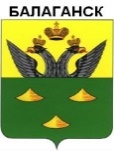             Контрольно-счетная палата     муниципального образования Балаганский район   Анализ Постановления от 16.05.2022г. №34 «Об утверждении отчета об исполнении бюджета Биритского муниципального образования за первый квартал 2022 года»09 июня 2021г.                                                                                        п. БалаганскОснование для проведения мероприятия:план деятельности Контрольно-счетной палаты МО Балаганский район на 2021 год, ст.8,  Положения о Контрольно-счетной палате муниципального образования Балаганский район утвержденного решением Думы Балаганского района от 09.11.2021г. №9/2-РД, Федеральный закон от 07.02.2011 г. №6-ФЗ «Об общих принципах организации и деятельности контрольно-счетных органов субъектов Российской Федерации и муниципальных образований».Предмет  мероприятия:Отчет об исполнении бюджета Биритского муниципального образования за первый квартал 2022 года.  Цели мероприятия:определение достоверности и обоснованности показателей Отчета об исполнении бюджета Биритского муниципального образования за первый квартал 2022 года.Отчет об исполнении бюджета Биритского муниципального образования  за первый квартал 2022 года (далее – Отчет) утвержден Постановлением администрации Биритского муниципального образования 16 мая  2022 года №34. Отчет утвержден в соответствии со ст. 264.2 БК РФ, ФЗ от 06.10.2003 №131-ФЗ, Уставом Биритского  муниципального образования.Отчет за 1 квартал 2022 года был составлен администрацией Биритского муниципального образования (далее-МО) в соответствии с требованиями БК РФ.Согласно данным Отчета об исполнении бюджета МО за 1 квартал 2022 года доходы бюджета составили 1386,4 тыс. руб. или 21,1% от годового объема утвержденных плановых назначений.Доходы бюджет МО по сравнению с аналогичным периодом 2021 года увеличились на 160,3 тыс. рублей или на 11,6%.Налоговые и неналоговые доходы исполнены за первый квартал 2022 года в сумме 402,2 тыс. рублей или 18,5% от годового объема утвержденных плановых назначений.Безвозмездные поступления исполнены за первый квартал 2022 года в сумме 984,2 тыс. рублей или 22,3% от годового объема утвержденных плановых назначений, в т.ч.:-дотации бюджетам бюджетной системы 936,7 тыс. рублей;-субвенции бюджетам бюджетной системы РФ 47,5 тыс. рублей.В соответствии с представленным Отчетом, расходы бюджета МО  за 1 квартал 2022 года составили 1520,8 тыс. рублей или 21,2% от утвержденного годового объема бюджетных назначений, что на 243,7 тыс. рублей ниже расходов бюджета за аналогичный период 2021 года, в т.ч.:-раздел 0102 «Функционирование высшего должностного лица субъекта РФ и муниципального образования» 170,6 тыс. рублей или 19,5% от годового объема утвержденных плановых назначений; раздел 0104 «Функционирование местных администраций» 970,7 тыс. рублей или 32,8% от годового объема утвержденных плановых назначений;-раздел 0203 «Мобилизационная и вневойсковая подготовка» 35,7 тыс. рублей или 25,0% от годового объема утвержденных плановых назначений;-раздел 0401 «Общеэкономические вопросы» 11,8 тыс. рублей или 25,0% от годового объема утвержденных плановых назначений;-раздел 0409 «Дорожное хозяйство, дорожные фонды» 8,8 тыс. рублей или 0,8% от годового объема утвержденных плановых назначений;-раздел 0801 «Культура» 152,5 тыс. рублей или 19,6% от годового объема утвержденных плановых назначений;-раздел 1001 «Пенсионное обеспечение» 24,5 тыс. рублей или 16,6% от годового объема утвержденных плановых назначений;-раздел 1403 «Межбюджетные трансферты общего характера бюджетам РФ» 146,2 тыс. рублей или 64,2% от годового объема утвержденных плановых назначений;В соответствии с данными отчета, бюджет МО за 1 квартал 2022 года исполнен с дефицитом в размере 134,4 тыс. рублей.При анализе Отчета об исполнении бюджета Биритского муниципального образования за первый квартал 2022 годаВ  составе бюджетной отчетности ежемесячно составляется форма отчета об исполнении консолидированного бюджета субъекта Российской Федерации и бюджета территориального государственного внебюджетного фонда в части полномочий Биритского муниципального образования (по форме ОКУД 0503317). Формирование месячной, квартальной бюджетной отчетности, осуществляется в соответствии с Инструкцией о порядке составления и представления годовой, квартальной и месячной отчетности об исполнении бюджетов бюджетной системы Российской Федерации, утверждена приказом Министерства финансов Российской Федерации от 28.12.2010 N 191н (далее - Инструкция 191н).В соответствии с пунктом 133 Инструкции 191н в отчете (ф.0503117) отражаются годовые объемы бюджетных назначений на текущий финансовый год: по разделу "Доходы бюджета" - в сумме плановых показателей доходов бюджета, утвержденных законом (решением) о соответствующем бюджете; по разделу "Расходы бюджета" - в сумме бюджетных назначений по расходам бюджета, утвержденных в соответствии со сводной бюджетной росписью, с учетом последующих изменений, оформленных в установленном порядке на отчетную дату. Коды бюджетной классификации Российской Федерации должны отражаться по разделам: классификации доходов, классификации расходов, классификации источников финансирования дефицита бюджета, с формированием промежуточных итогов по группировочным кодам бюджетной классификации Российской Федерации в структуре утвержденных законом (решением) о бюджете бюджетных назначений по доходам бюджета, расходам бюджета и источникам финансирования дефицита бюджета, соответственно, а так же  в ф.0503317 отражаются годовые объемы утвержденных бюджетных назначений на текущий финансовый год соответственно по разделам.При анализе Отчета об исполнении бюджета Биритского муниципального образования за первый квартал 2022 года, Отчета по ф.0503317, решения Думы от 30.03.2022г. №3-1 выявлены следующие несоотвествия:Анализ расхождения   показателей отчетности по доходам представлен в таблице:Таблица (тыс. рублей)        Как видно из представленной таблицы в при анализе утвержденных показателей в решением Думы Биритского МО от 30.03.2022 №3-1 в Приложении 3 к решению по коду 1000, 1001 утверждена сумма 133,0 тыс. рублей, в Приложении 5 к решению Думу сумма бюджетных назначений 148,0 тыс. рублей (сведения взяты  на сайте https://xn--90aoa5al.xn--p1ai/dokumenty/rasporyazheniya-za-2021-god?PAGEN_1=6)Выводы:          Анализ Постановления от 16.05.2022г. №34 «Об утверждении отчета об исполнении бюджета Биритского муниципального образования за первый квартал 2022 года»   Контрольно-счетной палаты Балаганского района подготовлен в соответствии с требованиями Бюджетного кодекса Российской Федерации. Согласно данным Отчета об исполнении бюджет МО за 1 квартал 2022 года доходы бюджета составили 137432,6 тыс. руб. или 23,8% от годового объема утвержденных плановых назначений.Доходы бюджет МО по сравнению с аналогичным периодом 2021 года увеличились на 160,3 тыс. рублей или на 11,6%.В соответствии с представленным Отчетом, расходы бюджета МО  за 1 квартал 2022 года составили 1520,8 тыс. рублей или 21,2% от утвержденного годового объема бюджетных назначений, что на 243,7 тыс. рублей ниже расходов бюджета за аналогичный период 2021 года.В соответствии с данными Отчета, бюджет МО за 1 квартал 2020 года исполнен с дефицитом в размере 134,4 тыс. рублей.Источниками финансирования дефицита бюджета предполагаются кредиты кредитных организаций в валюте РФ в сумме 3228,1 тыс. рублей. При анализе Отчета об исполнении бюджета Биритского муниципального образования за первый квартал 2022 года, Отчета по ф.0503317, решения Думы от 30.03.2022г. №3-1 выявлены несоответствия между Приложением 3 и Приложением 5. Так сумма утвержденных бюджетных назначений в Приложении 133,0 тыс. рублей, в Приложении 5 148,0 тыс. рублей (сведения взяты  на сайте https://xn--90aoa5al.xn--p1ai/dokumenty/rasporyazheniya-za-2021-god?PAGEN_1=6).Рекомендации:Приложение 3 и Приложение 5 привести в соответствие с утвержденными бюджетными назначениями решением Думы от 03.03.2022 №3-1.Председатель КСП                                                              Г.И.Метелева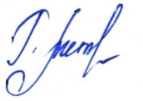 Наименование показателяКод бюджетной классификацииРешение Думы от 30.03.2022 №3-1 приложение 3Решение Думы от 30.03.2022 №3-1 приложение 5Отчет об исполнении консолидированного бюджета (ф.0503317)Отчет об исполнении бюджета за 1 кв.2022Социальна политика (пенсионное обеспечение)1000,1001133,0148,0148,0148,0